Сделать отчет . 4 колонки Отчет необходимо вывести за период документа1 колонка отчет производства за смену –ссылка на документвторая колонка трудозатраты из документа отчет производства за смену,третья колонка трудозатраты из тех карты по спецификации ичетвертая колонка разница 2 и3 .по отчету должны быть отборы.  И группировка строк должна быть по подразделению и счету Дт.1 колонка отчет производства за смену вторая колонка трудозатраты из документа  - Колонка Трудозатраты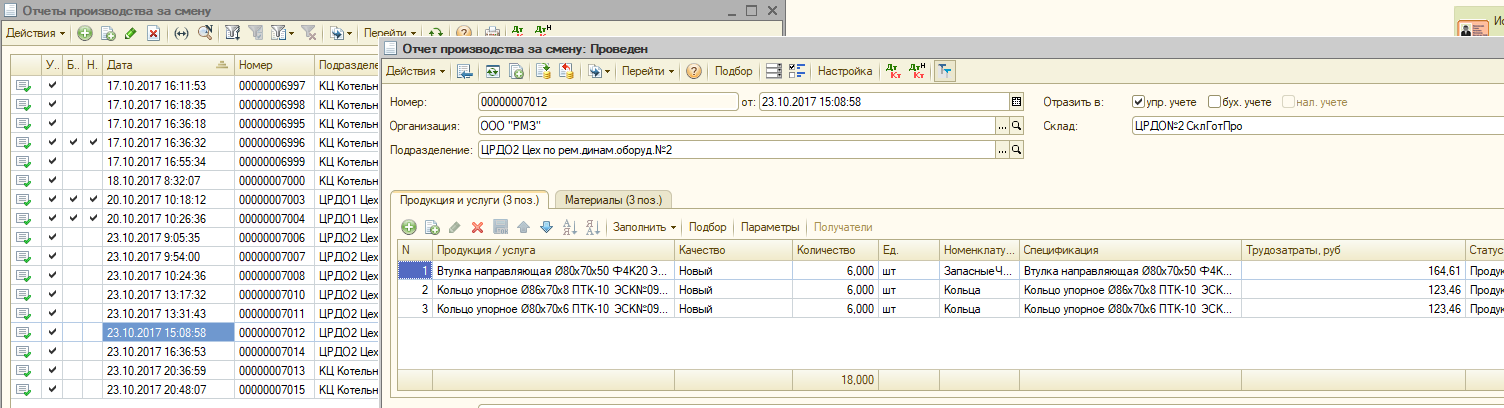 В отчет выходит один документ и сумма этой колонки.3 колонка «трудозатраты из тех карты по спецификации», т.е смотрим колонку спецификации в ней тех карты, показатель ИТОГО Время час. Суммируем данные по всем спецификациям- тех картам указанным в документе и сумму выводим в отчет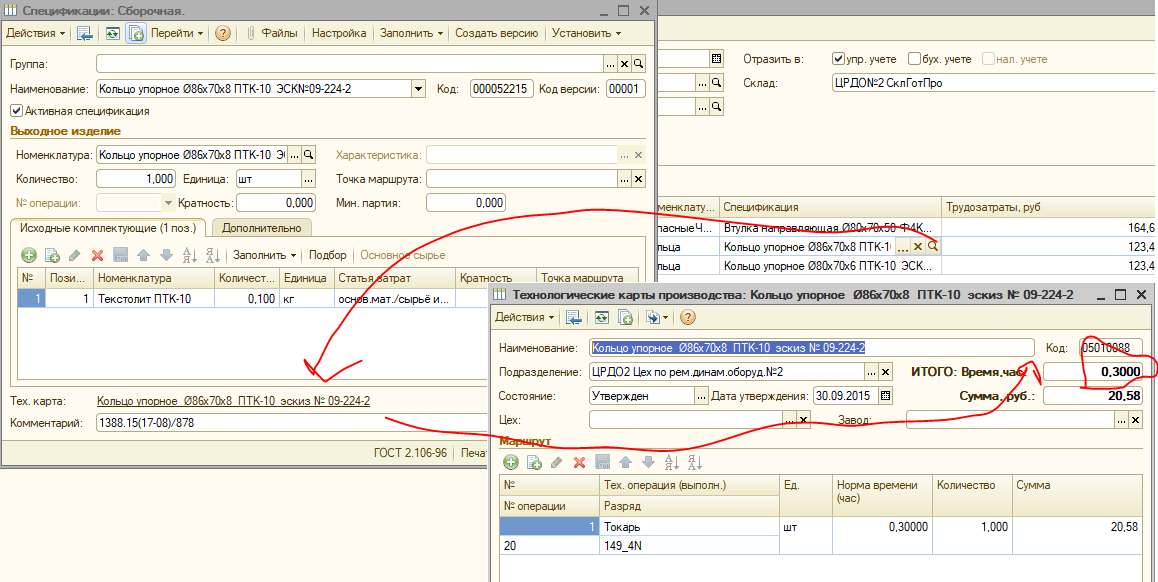 4 колонка разница без разницы что из чего вычитать.